  Mesto Nová Dubnica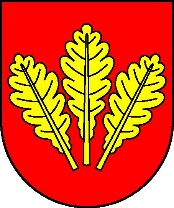       Mestský úrad, Trenčianska 45/41, 018 51  Nová DubnicaČíslo: OSO/2023		                                                                      Nová Dubnica, 18.12.2023Uznesenie  Mestského zastupiteľstva v Novej Dubnici zo dňa  14. decembra  202312. Schválenie vypustenia činností a úkonov vo vzťahu k nehnuteľnostiam, ktorých riadnu prevádzku zabezpečuje Bytový podnik, m. p. o. Nová DubnicaU z n e s e n i e  č. 117Mestské zastupiteľstvo na základe prerokovaného návrhus c h v a ľ u j e   vypustenie činností a úkonov vo vzťahu k nehnuteľnostiam, ktorých riadnu prevádzku zabezpečuje Bytový podnik, m. p. o. Nová Dubnica, na základe Zmluvy o zabezpečovaní služieb a činností súvisiacich s prevádzkou stavieb v majetku mesta Nová Dubnica  cent. č. 13/2009 zo dňa 02. 01. 2009 v znení jej dodatkov, tak ako je uvedené v Prílohe č. 1 tohto návrhu uznesenia.Ing. Peter  Marušinec
             primátor	Za správnosť:Ing. Dana Šťastnávedúca organizačno-správneho oddelenia 